25.07.18  «До новых встреч»Вот настал момент прощанья,
Будет краткой наша речь:
Говорим всем: «До свиданья!
До счастливых новых встреч!»Сегодня в лагере день необычный: и радостный, и грустный. Ведь  сегодня -закрытие лагеря. Радостный, потому что весело и интересно прошла  дискотека  «До новых встреч». Для детей подготовили игры, танцы, сладкие призы. Каждый получил грамоту по итогам лагерной смены по номинациям: лучший спортсмен, лучший футболист, лучший шашист, самый подвижный, самый послушный, самый активный, самый трудолюбивый и т.д.
И все-таки этот день был больше грустный, ведь мы расстаемся.  И  не будет уже таких веселых, неповторимых, забавных, незабываемых дней, как в лагере.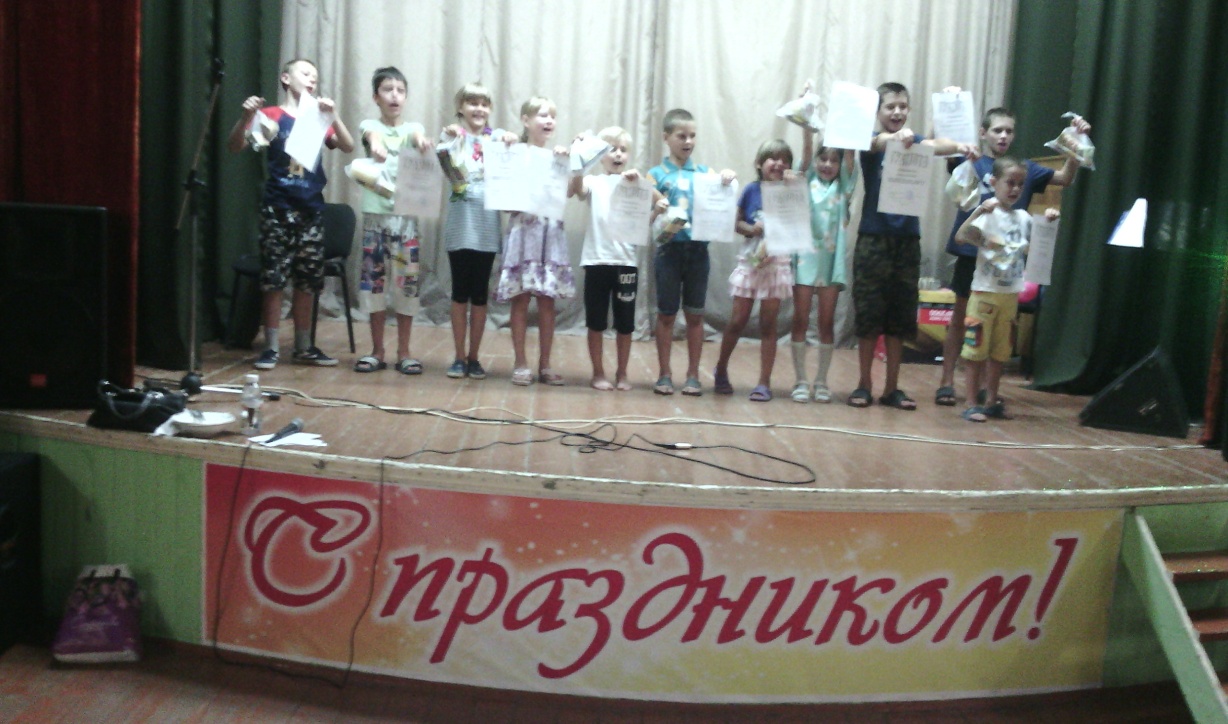 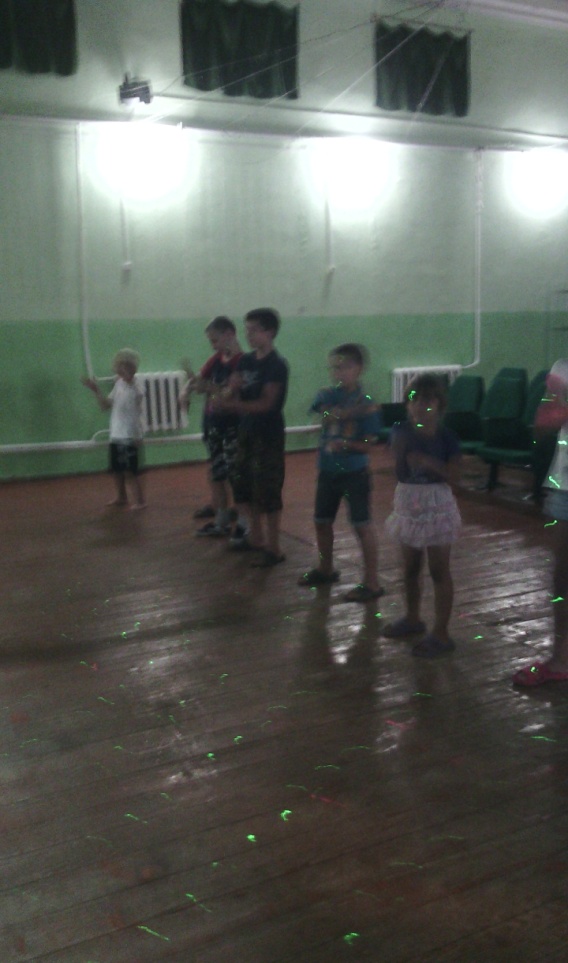 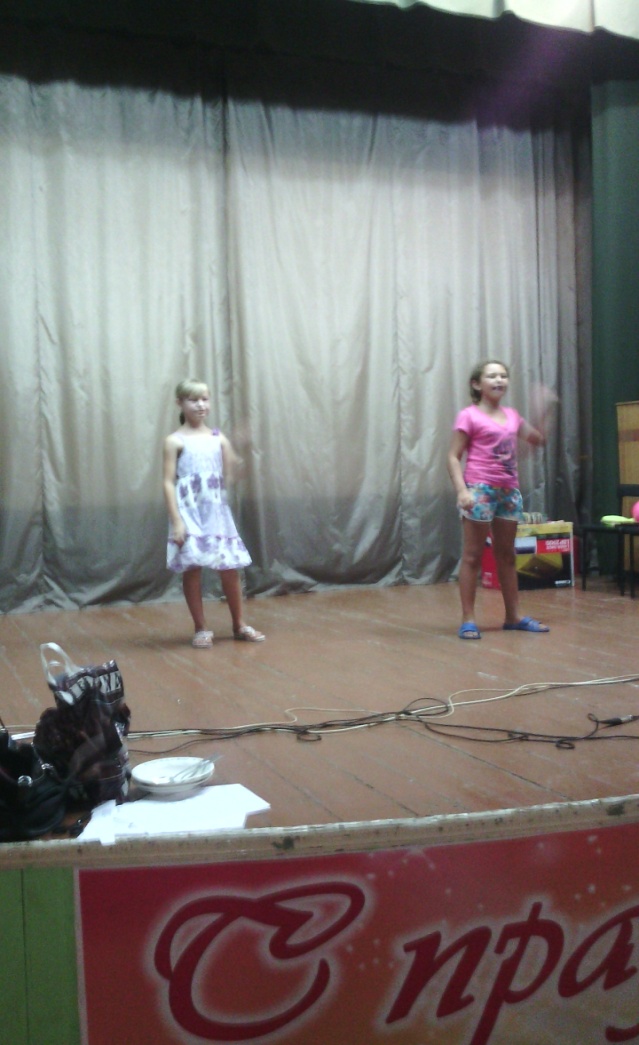 